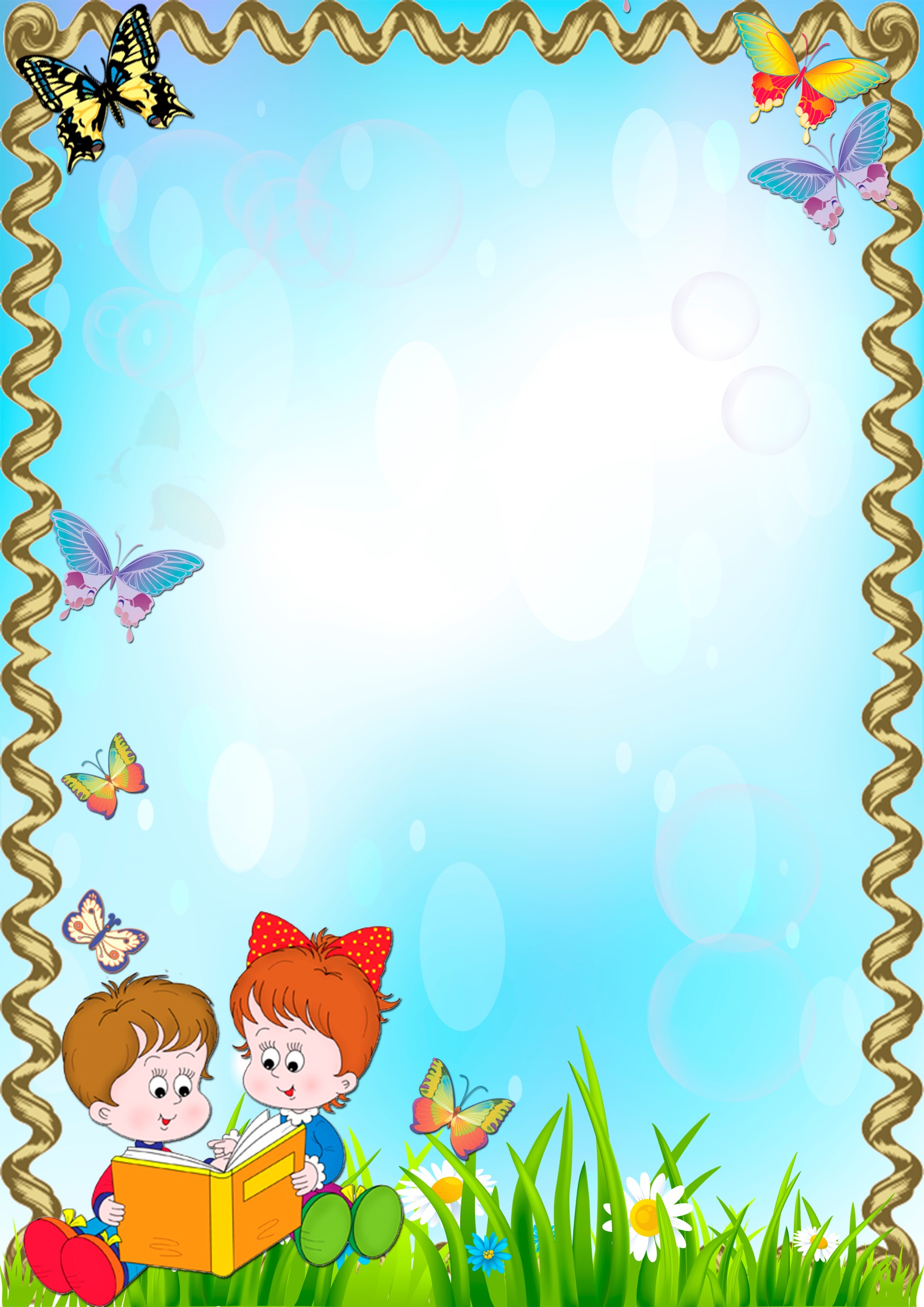 Муниципальное бюджетное дошкольное образовательное учреждение«Детский сад комбинированного вида № 19 «Рябинка» ________________________________________________________________________. Рубцовск, ул. Комсомольская, 65тел. (38557) 7-59-69Е-mail: ryabinka.detskiysad19@mail.ruКартотека пальчиковых игрво второй группе раннего возрастаПодготовила:                                                                            Мазаева Оксана Алексеевна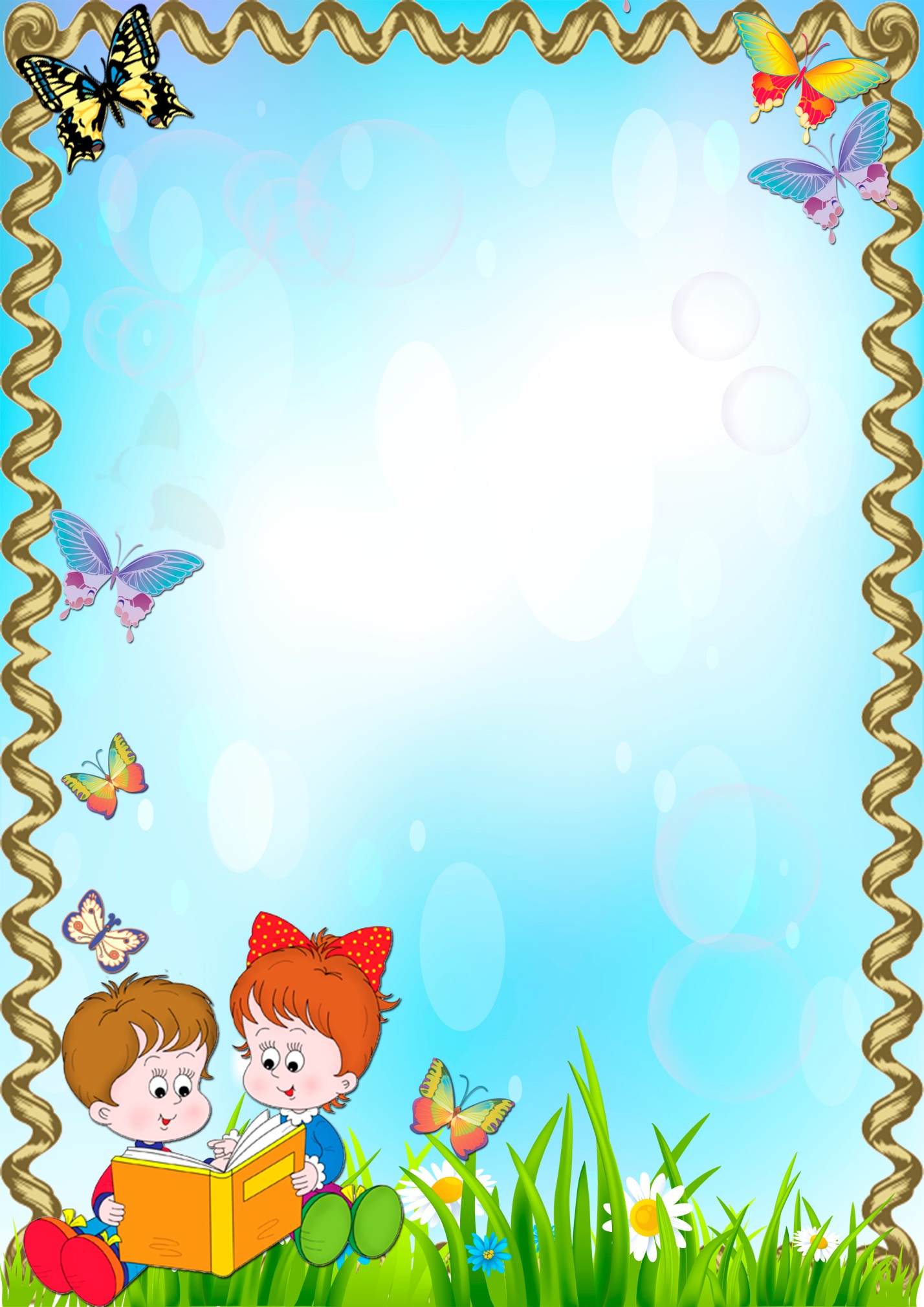 Карточка №1«Капустка»Мы капустку рубим-рубим,Мы капустку солим-солим,Мы капустку трём-трём,Мы капустку жмём-жмём.Движения прямыми ладонями вверх-вниз, поочерёдное поглаживание подушечек пальцев, потирать кулачок о кулачок. Сжимать и разжимать кулачки.Карточка № 2«Репка»Тянут, тянут бабка с дедкойВытягивание пальцев за ногтевые фалангиИз земли большую репку:Вот пришла бы наша внучка,Помогла б собачка Жучка.Где же кошка, мышка – крошка?Одноимённые пальцы прикасаются друг к другу.Хоть держалась крепко,Вытянута репка.Карточка №3 «Яблоки».Большой пальчик яблоки трясёт.Кисти сжаты в кулак, разгибаем большой пальчик.Второй их собирает.Разгибаем указательный палец.Третий их домой несёт.Разгибаем средний палецЧетвёртый высыпает.Разгибаем безымянный.Самый маленький – шалун.Разгибаем мизинецВсё, всё, всё съедает.Карточка № 4«Апельсин»
Мы делили апельсин
Апельсин всего один.
Это долька для кота,
Это долька для ежа,
Это долька для улитки,
Это долька для чижа,
Ну а волку – кожура.Начиная с мизинца, загибать попеременно все пальцы.Карточка №5«Листопад».Листопад, листопад!Листья по ветру летят:Руки поднять вверх. Покачивая кистями из стороны в сторону, медленно опускать руки (листья опадают).С клёна – кленовый,Пальцы выпрямить и максимально развести в стороны.С дуба – дубовый,Пальцы выпрямить и плотно прижать друг к другу.С осины – осиновый,Указательный и большой соединить в виде колечка.С рябины- рябиновый.Пальцы выпрямить и слегка развести в стороны.Полны листьев лес и садТо-то радость для ребят! Хлопки в ладоши.Карточка №6«Осенью».Ветры яблони качают.Руки стоят на столе, опираясь на локти (стволы), пальцы разведены в стороны (кроны яблонь). Покачивать руками.Листья с веток облетают.Кисти рук расслабленны, расположены параллельно столу. Плавными движениями из стороны в сторону медленно опускать кисти рук на поверхность стола (листья опадают).Листья падают в саду,Их граблями я гребу.Пальцы обеих рук подушечками опираются о поверхность стола (грабли). Приподнимая руки, поскрести пальцами по поверхности стола, изображая работу граблями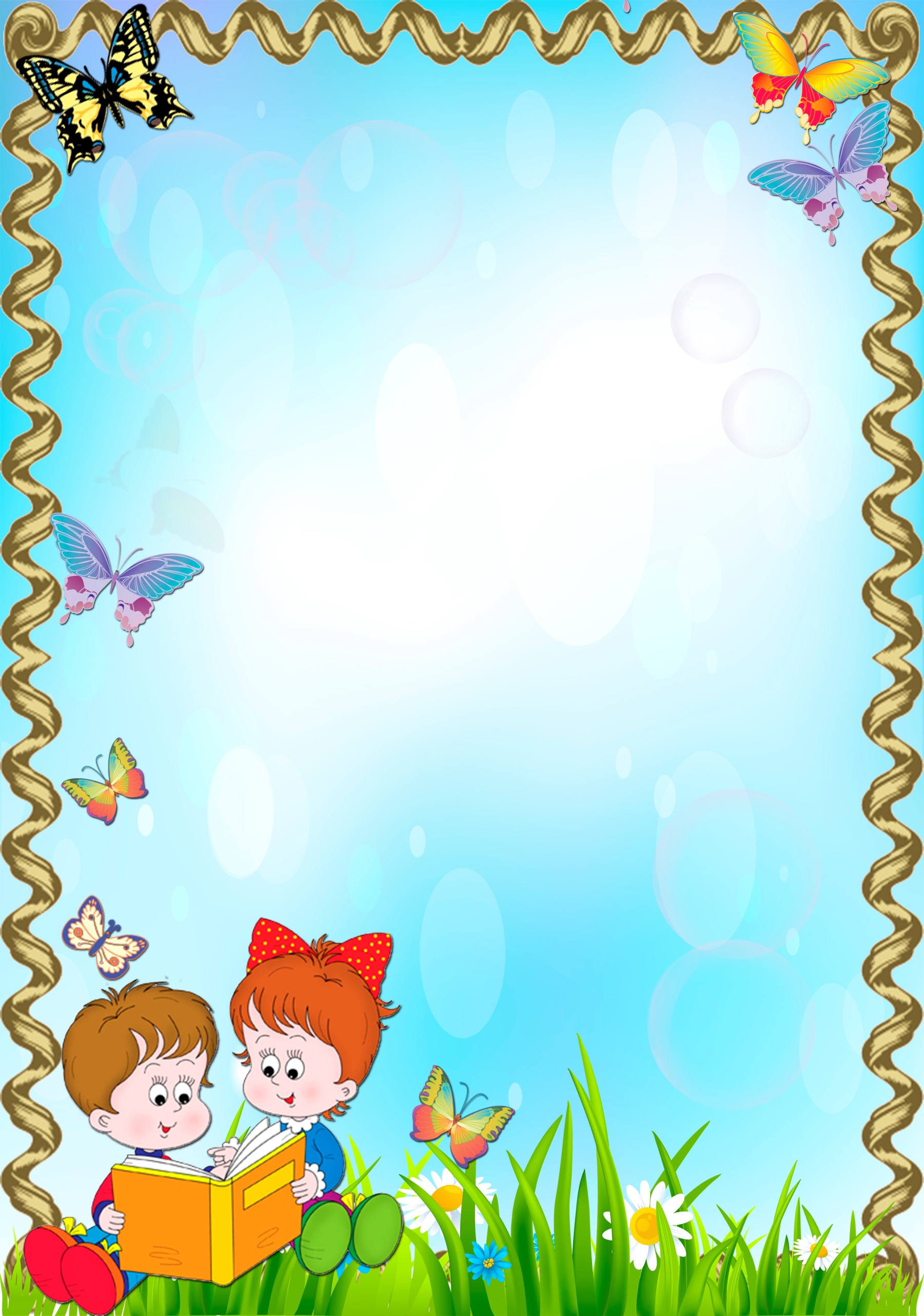 Карточка №7«Радуются взрослые и дети»Кто ещё радуется солнышку?Радуется дедушка,Радуется бабушка,Радуется мамочка,Радуется папочка,Очень радуюсь я.Рада солнцу вся семья!Выполнение по образцу за педагогом движений: на каждую строку дети загибают пальчик, 6 строка – сжимать и разжимать кулачок.Карточка №8 «Моя семья»
Этот пальчик – дедушка.
Этот пальчик – бабушка.
Этот пальчик – папочка.
Этот пальчик – мамочка.
Этот пальчик – я,
Вот и вся моя семья.По ходу чтения, загибается на ручке
ребенка  пальчик, начиная с большого пальчика.Карточка №9«Моя семья»
Раз, два, три, четыре.
Кто живет в моей квартире?
Раз, два, три, четыре, пять
Всех могу я сосчитать.
Папа, мама, брат, сестренка,
Кошка Мурка, два котенка,
Мой щенок, щегол и я – 
Вот и вся моя семья!Поочередно загибаем пальчики левой и правой руки.Карточка №10«Цветочек для мамочки»Ой, в нашем цветникеБольшой цветок на стебельке.Раскрывать и закрывать кулачок, пальчики, будто лепестки.От ветерка качается,Движения руками вправо-влево.И мне улыбается!Я мамочку поцелуюИ цветочек подарю ей!Мимика, жесты.Карточка №11«Пять пальчиков»
У детишек – шалунишек,
Девочек и мальчиков,
Знаем мы, на каждой ручке
Пять веселых пальчиков.
Раз, два, три, четыре, пять.Дети показывают ладони, покачивают
запястьями влево - вправо.Поочередно загибают пальчики.Карточка №12«Пальчики»
Раз, два, три, четыре, пять
Начинаем мы играть.
Этот пальчик – хитроносик,
Этот котик – вытриносик,
Этот ежик – ворчунишка,
Этот  мишка – потоптышка,
Этот зайчик – побегайка,
С другой ручки начинай-ка.Загибают поочередно пальчики правой и левой руки.Карточка №21«Повстречались».На каждую фразу соединять одноимённые пальцы левой и правой рук по одному начиная с мизинца. На последнюю фразу показать «рога», одновременно выпрямив указательные пальцы и мизинцы.Повстречались два котёнка: «Мяу – мяу».Два щенка: «Ав – ав». Два жеребёнка: «И-го-го»Два телёнка, два быка: «Му-у». Смотри, какие рога!Карточка №22«Собака»У собаки острый носик,Есть и шейка,Есть и хвостик.Правая ладонь на ребро, на себя. Большой палец вверх, указательный, средний, безымянный вместе. Мизинец попеременно опускается и поднимается («лает собака»)Карточка №23«Ежик»
Ежик топал по дорожке
И грибочки нес в лукошке.
Чтобы грибочки сосчитать,
Нужно пальцы сосчитать.Дети загибают по очереди пальцы сначала на левой руке, потом на правой руке. В конце упражнения руки у них должны быть сжаты в кулачки.Карточка №24«Зайчата»
Вот встречаются зайчата.
Как согреться нам, ребята?
Чтобы побыстрей согреться,
Надо спинками тереться.Дети трут тыльные стороны ладоней друг о друга.Карточка №25«Белочка»Прыгает по веточкамНевеличка белочка.Мелькает хвостик средь ветвей.Кто угонится за ней?Большим пальцем поочерёдно касаться остальных пальцев, выполняя упражнение сначала одной рукой затем другой рукой.Карточка №26«Две веселые лягушки»
Две веселые лягушки
Ни минуты не сидят,
Ловко прыгают подружки, 
Только брызги вверх летят.Дети сжимают руки  в кулачки и кладут
их на стол пальцами вниз. Резко разжимают пальцы (руки как бы подпрыгивают над столом) и кладут ладони на стол. Затем резко сжимают кулачки и опять кладут их на стол.Карточка №27«Домашние птицы»Есть у курицы цыплёнок,У гусыни есть гусёнок,У индюшки – индюшонок,А у утки есть утёнок.Большим пальцем поочерёдно касаться остальных, начиная с мизинца.У каждой мамы малыши,Все красивы хороши!Показать все пальчики, «играя» ими.Карточка №28 «Петушок»Наш красивый петушокОбе руки сжаты  в кулачки.Кверху поднял гребешок.Разжать ладони.Крылышками машет.Кистями помахать в воздухе.На лужайке пляшет.Крошки хлебные клюёт.Указательными пальцами постучать по столу.Пёстрых курочек зовёт.Кистями рук сделать манящие движения.Карточка №29«Полетели птички»
Полетели птички,
Птички-невелички.
Сели птички. Посидели.
Опять полетели.Пальцы переплетены, ладони сжаты.Поднимать и опускать пальцы в соответствии с ритмом стиха.Карточка №30«Сорока»
Сорока – белобока,
Кашу варила
Деток кормила.
Этому дала,
Этому дала.
Этому дала.
Этому дала.
А этому не дала.
Ты воды не носил,
кашу не варил,
тебе нет ничего.Указательный палец правой руки делает
Круговые движения на левой ладони.Поочередно, загибаем пальцы левой 
руки.Большой палец поднять вверх.Карточка №31«Лошадки»
По дороге белой, гладкой
Скачут пальцы как лошадки
Чок-чок-чок.
Чок- чок-чок.
Скачет резвый табунокПальцы скачут по столу,
повторяя текст за взрослым:
 «чок-чок , чок-чок»Карточка №32«Дятел»
Вдруг в лесу раздался стук.
Это дятел долбит сук.
Он деревья не калечит,
Он деревья клювом лечит.Дети постукивают по столу подушечкой указательного пальца правой руки.
Затем то же самое проделывают левой рукой.Карточка №33« Снежинки»Ла-ла-ла, ла-ла-ла,Туча по небу плыла.Пальцы обеих рук соединить подушечками и округлить в форме шара (туча).Вдруг из тучи над землёйПолетел снежинок рой.Руки поднять вверх, пальцы развести в стороны. Поворачивать кисти, медленно опуская руки (снежинки летят).Ветер дунул, загудел –Подуть на кисти рук (губы округлить и слегка вытянуть вперёд).Рой снежинок вверх взлетел.Встряхнуть кистями рук, поднимая вверх, вращать ими (снежинки летят).Ветер с ними кружится,Может быть подружится.Вращать кистями, попеременно скрещивая руки.Карточка №34  «Я перчатку надеваю»Я перчатку надеваю,Я в неё не попадаю.Поглаживают по очереди одной рукой другую, как будто надевают перчатки.Сосчитайте-ка ребятки,Сколько пальцев у перчатки.Начинаем вслух считать:Раз, два, три, четыре, пять.Загибают пальчики.Карточка №35 «Зимняя прогулка»
Очень холодно зимой,
Но мы пойдем гулять с тобой.
Я надену шубку,
Я надену шарфик,
И еще платок,
А потом красивые,
Теплые пушистые,
Крошки – рукавички
На ручки натяну.Загибают поочередно левой руки, начиная с мизинца.Карточка №36   «Зима»
Раз, два, три, четыре, пять
Собираемся гулять.
Катя саночки везет
От крылечка до ворот,
А Сережа по дорожкеДевочки и мальчики 
Прыгают как зайчики.Дети по очереди разгибают пальчики,
сжатые в кулачок.
Дети показывают растопыренные пальцы руки.
Провести указательным и средним пальцами по столу.
Сложив пальчики «щепоткой»,
делать бросающие движения.
Дети машут кистями рук.Карточка №37«Ёлочка»Перед нами ёлочка.Пальцы переплетены, большие подняты вверх.Шишечки, иголочки,Кулачки, «иголочки»- раздвинуть пальцы.Шарики, фонарики,Ладошки держать «ковшиком».Зайки и свечки,«Зайчики» - указательные пальцы.Звёзды, человечки.Ладошка в виде звезды, «человечки» - походить пальчиками.Карточка №3 8 «Дождик, дождик»
Дождик, дождик,
Кап да кап, кап…
Мокрые дорожки.
Все ровно пойду гулять,
Пусть промокнут ножки.Дети повернули ладошку кверху и 
Указательным пальцем имитируют 
Капельки дождя и повторяют за взрослым: «Кап..»Карточка №39 «Будем пальчики считать»
Раз, два, три, четыре, пять
Будем пальчики считать.
Крепкие и дружные
Все такие нужные.
На другой руке опять
Пальчики быстрые
Хотя не очень чистые.Дети загибают пальчики на левой руке.Сжимают и разгибают кулачки.Дети загибают пальчики на правой руке.
Сжимают и разгибают кулачки.Карточка №40 «Помощник»Посуду моет наш Антошка,Моет вилку, чашку, ложку,Потирать ладошки друг об друга («мыть посуду»).Вымыл блюдце и стаканИ закрыл покрепче кран.Разгибать пальцы из кулачка, начиная с мизинца. Выполнять имитирующие движения.Карточка №41 «Транспорт»Будем пальчики сгибать-Будем транспорт называть:Сжимать и разжимать пальчики.Машина, вертолёт,Трамвай, автобус, самолёт.Поочерёдно разжимать пальчики, начиная с мизинца.Пять пальцев мы в кулак зажали,Пять видов транспорта назвали.Сжать пальцы в кулачок, начиная с большого.Карточка №42 «Пароходик»Пароходик в море был.Ладони соединить в форме чаши.Вот он к пристани приплыл.Сделать волнообразные движения в воздухе.Загудел в свою трубу: «У – у – у !»Одновременно пошевелить большими пальцами.Карточка №44Дружно пальчики сгибаем,
Крепко кулачки сжимаем.
Раз, два, три, четыре, пять – 
Начинаем разгибать.Дети сжимают пальцы в кулачки,
а затем расслабляют их и разжимают.Карточка №45 «Ноги ходят по дороге»
Большие ноги
Шли по дороге.
Топ- топ- топ..
Маленькие ножки
Побежали по дорожке
Топ- топ- топ.Четыре пальца правой руки постукивают по левой руке, дети повторяют текст 
за взрослыми.Карточка №46 «Новые кроссовки»Загибать на обеих руках пальчики по одному, начиная с больших пальцев.Как у нашей кошкиНа ногах сапожки.Как у нашей свинкиНа ногах ботинки.А у пса на лапкахГолубые тапки.А козлёнок маленькийОбувает валенки.А сыночек Вовка –Новые кроссовки.Вот так, вот так,Новые кроссовки.«Шагать» указательным и средним пальчиками по столу.Карточка №47«Шарик». Все пальчики обеих рук – «в щепотке» и соприкасаются кончиками. В этом положении дуем на них, при этом пальчики принимают форму шара. Воздух «выходит», и пальчики принимают исходное положение.Надуваем быстро шарик.Он становится большой.Вдруг шар лопнул, воздух вышел –Стал он тонкий и худой.